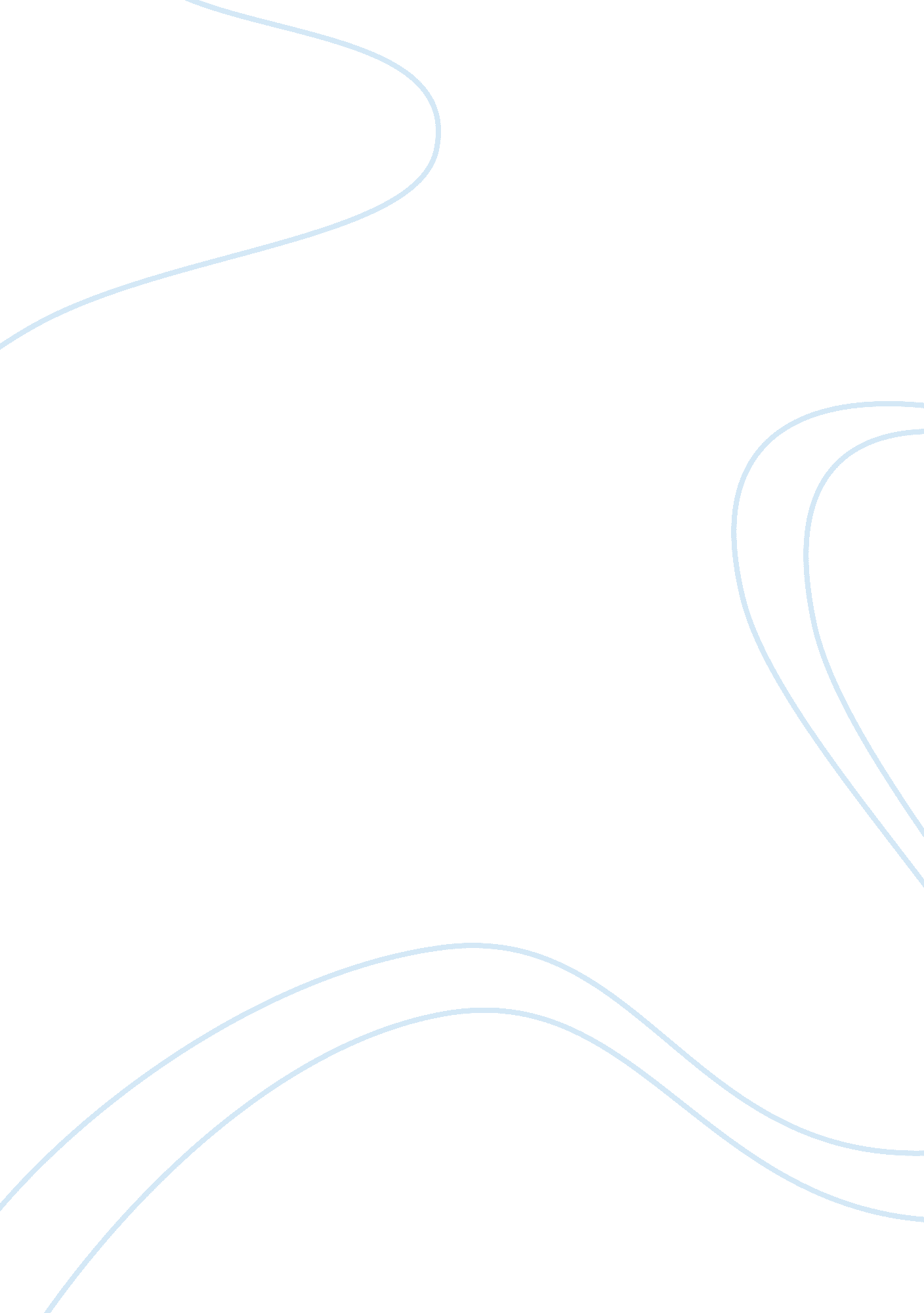 Carl sagan's we are star stuffLiterature, Russian Literature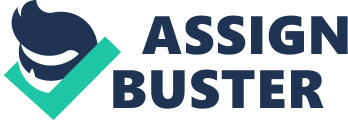 The paper " Carl Sagan's We Are Star Stuff" is an outstanding example of an assignment on environmental studies. Why we are " Star Stuff" The mysteries behind our origin and the secrets behind our life are still unknown to us. What we know about this universe is very small when we compare it with the unknown things. Nobody knows from where we come and where we go. The mysteries behind our life forced people to make lots of hypothesizing even though many of them might not have the scientific backing. Carl Segan has made one such hypothesis that we are all star stuff. 
Even though many things are still unknown to us about the universe, we have already proved that the major constituents of stars are hydrogen and helium. The conversion of hydrogen into helium is the source of energy production in stars. In other words, science has proved that hydrogen and helium are the major components of stars. “ The amino acid glycine, a fundamental building block of proteins, has been found in a comet for the first time, bolstering the theory that raw ingredients of life arrived on Earth from outer space” (Mataconis). Moreover, science has already proved that hydrogen and helium are major constituents in our body. When we analyze the above two facts we can conclude that Carl Segan’s arguments are logical. If the elements available on earth are available on other planets or stars, then there should definitely be a connection between earth and other objects in the universe. 
In short, all the objects on our universe seem to be originated from one object which forced Segan to make his famous remark that we are star stuff. 